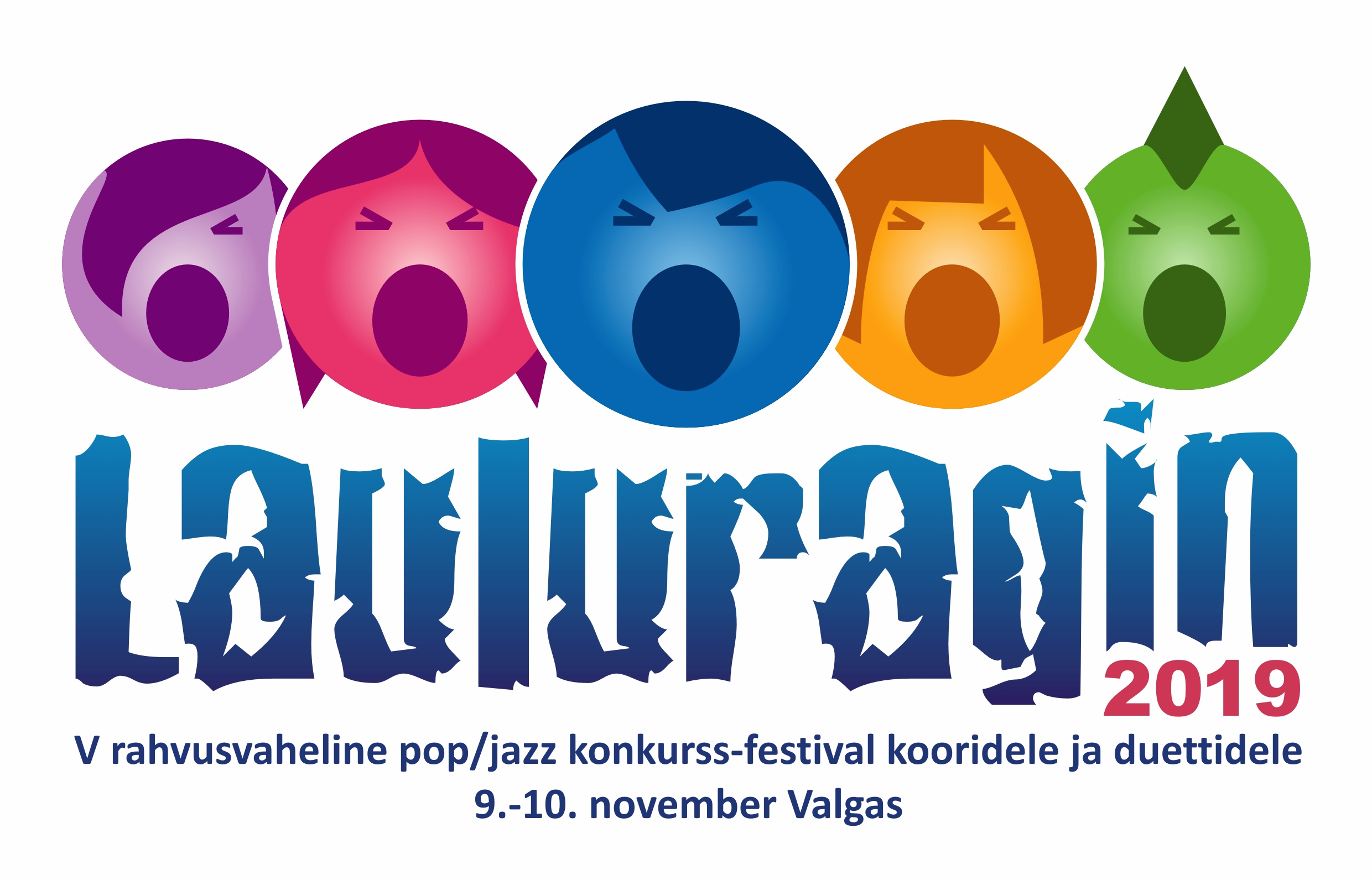 V rahvusvaheline pop/jazz konkurss-festival “LAULURAGIN 2019” kooridele ja duettidele 09.‒10. novembrini Valgas.Konkursi tingimusedKonkursile ootame koore ja duette Eestist ja välismaalt. Vanusepiirangut lauljatele pole. Konkurss toimub kahes kategoorias: koorid (sõltumata koori liigist) ja duetid. Konkursi esimene voor ehk demovoor ja teine voor ehk finaal.DemovoorRegistreerimistähtaeg demovooru on 10. september 2019. Konkursil osalemiseks tuleb selleks kuupäevaks saata täidetud registreerimisankeet ja üks vabal valikul salvestatud pop/jazz žanris laul mp3-failina. Ankeeti saab täita elektrooniliselt konkursi kodulehel www.valgakultuurikeskus.ee FinaalŽürii valib demode põhjal finaali 10 koori ja 20 duetti. Finalistid tehakse teatavaks 15. septembriks konkursi kodulehel. 25. septembriks ootame finalistidelt elektrooniliselt saadetuna järgmisi andmeid:· CV ( lühike koori tutvustav jutt )· koori foto JPG formaadis · kahe laulu noodid – arvutis tehtud või trükitud noodigraafika, autorid, seadjad, laitmatu vormikirjeldus kõigi ette nähtud osutusmärkidega, akordimärgid jne. NB! Duettidelt CV-d ja fotot ei nõuta.- Finaalis osalemise tasu koorile on 100 eurot ja duetile 20 eurot ning see tuleb tasuda 25. septembriks 2019 Valga Vallavalitsuse a/a EE491010202000577004 SEB Pank märgusõna “Lauluragin” ja koori nimi või dueti puhul lauljate nimed.Programm (kava kooridele)- kava pikkus max 10 minutit, aja ületamise eest annab žürii miinuspunkte- ettekanne konkursi finaalis toimub Antti Kammiste saatebändiga- ette tuleb kanda 2 laulu (erinevad karakterid):1. pop- või jazzteos oma maa autoritelt ja emakeeles2. pop- või jazzteos maailmamuusikastNB! Üks kahest teosest võib olla esitatud ka a`capella.Programm (kava duettidele)esitatakse üks pop- või jazzteos, keelelisi nõudeid ei esitataesituse saateks võib kasutada fonogrammi (audio CD) või klaveritduetid taustalauljaid kasutada ei tohi (ei fonogrammis ega live ‘s). Festivali ajakava 09. november Valga Kultuuri- ja Huvialakeskuses10.00 – 11.00      Antti Kammiste bändi proov11.00 – 13.00      Bändiproov kooridele ( 30 minutit koorile, konkursi kava) 13.00 – 14.00      Lõuna14.00 – 17.00      Bändiproov kooridele jätkub17.00 – 18.40      Mikrofoniproovid duettidele (10)19.30       Festivali avatseremoonia. Kooride kontsert. Duettide konkurss.Osalevad kõik koorid. Iga koor esitab ühe laulu vabal valikul  (mitte konkursi kava) ja hoolitseb ise oma saate eest. Fonogrammid on lubatud. Kasutada on klaver, trummid.22.30                Pidu festivalist osavõtjatele 10. november Valga Kultuuri- ja Huvialakeskuses11.00 – 11.45    Sirje Medelli workshop - Vocal Pilates 11.00 – 12.40    Mikrofoniproovid duettidele (10)14.00 - 17.30     Kooride ja duettide konkurss                          Lõputseremoonia, autasustamine.Koore ja duette hindab rahvusvaheline žürii.Preemiad:                  Koorid      DuetidI koht     500€        150€II koht     300€       100€III koht    200€       75€Konkursi žüriil on õigus välja anda täiendavaid eripreemiaidTäpne info festivali ajakava ja korralduse (majutus, toitlustus) osas edastatakse finalistidele  hiljemalt 25. septembriks.V rahvusvahelise pop/jazz konkurss-festivali “LAULURAGIN 2019” kooridele ja duettidele korraldaja on Valga Kultuuri- ja Huvialakeskus.Festivali kunstiline juht Toomas Voll, tel +372 522 2395, toomasvoll@gmail.com Korraldaja esindaja Kaja Sisask, tel +372 5349 4175, kaja@valgakultuurikeskus.ee